	 Allegato B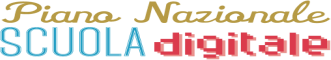 Scheda di autovalutazione AVVISO PUBBLICO DI SELEZIONE DI PERSONALE INTERNO PER L’AFFIDAMENTO DI UNA ATTIVITÀ DI FORMAZIONE RIVOLTA AI DOCENTI DEL LICEO CLASSICO “F. STELLUTI” – PIANO NAZIONE SCUOLA DIGITALE – AZIONE #28 “UN ANIMATORE DIGITALE IN OGNI SCUOLA”.CANDIDATURA INCARICO ESPERTO INTERNOData ______________             				Firma ___________________   REQUISITI e CRITERIPUNTEGGIOPUNTEGGIO A CURA DEL CANDIDATOPUNTEGGIO A CURA DELL’UFFICIOTITOLI CULTURALI E PROFESSIONALIMax 40 puntiLaureaPunti 20 Dottorato di ricerca nelle discipline attinenti l’attività richiesta Punti 15 Master universitario Punti 10 Corso di perfezionamento universitario della durata almeno di un annoPunti 5Partecipazione a corsi di formazione o aggiornamento specifici (0,5 punti a corso fino a max 5 punti) Certificazione competenze informatiche Punti 3 Certificazione competenze linguistiche Punti 3 Pubblicazioni attinenti il settore di pertinenza (0,5 punti a pubblicazione fino a max 5 punti) Totale punti40PUNTEGGIOPUNTEGGIO A CURA DEL CANDIDATOPUNTEGGIO A CURA DELL’UFFICIOESPERIENZE LAVORATIVE Max 40 punti Docenza nel settore di pertinenza nelle scuole pubbliche / paritarie / private (0,5 punti per ogni anno di servizio) Docenza in corsi universitari nelle discipline attinenti l’attività richiesta (3 punti fino a un max di 21 punti) Attività di docenza in corsi di formazione (2 punti fino a un max di 20 punti) Esperienza lavorativa e/ o professionale documentata: collaborazioni con altri enti/ associazioni che operano nel settore di pertinenza (2 punti per ogni anno fino a un max di 10 punti) Traccia Programmatica Il candidato dovrà presentare una traccia programmatica che illustri come intende pianificare l’attività prevista(Max 20 punti) Totale punti40